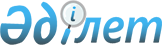 О внесении изменений и дополнений в постановление акимата Железинского района от 1 апреля 2010 года N 103/4 "Об оказании социальных выплат отдельным категориям граждан района"
					
			Утративший силу
			
			
		
					Постановление акимата Железинского района Павлодарской области от 11 августа 2010 года N 261/8. Зарегистрировано Департаментом юстиции Павлодарской области 1 сентября 2010 года N 12-6-95. Утратило силу постановлением акимата Железинского района Павлодарской области от 22 мая 2012 года N 194/5      Сноска. Утратило силу постановлением акимата Железинского района Павлодарской области от 22.05.2012 N 194/5.

      В соответствии с подпунктом 14) пункта 1 статьи 31 Закона Республики Казахстан от 23 января 2001 года "О местном государственном управлении и самоуправлении в Республике Казахстан", акимат района ПОСТАНОВЛЯЕТ:



      1. Внести в постановление акимата Железинского района от 1 апреля 2010 года N 103/4 "Об оказании социальных выплат отдельным категориям граждан района" (зарегистрированное в Реестре государственной регистрации нормативных правовых актов за N 12-6-86, опубликованное в районной газете "Родные просторы" 3 апреля 2010 года N 14, следующие изменения и дополнения:



      в пункте 1:

      в подпункте 2) слова "участники боевых действий по решению правительственных органов бывшего СССР в 1950 - 1951 годах (Венгрия)" заменить словами "военнослужащие Советской Армии, принимавшие участие в боевых действиях на территории других государств, в соответствии с решениями правительственных органов бывшего Союза ССР";

      в подпункте 22) слова "черту бедности" заменить словами "продовольственную корзину";

      дополнить подпунктами 30), 31), 32 следующего содержания:

      "30) лица, сопровождающие инвалидов 1, 2 группы с нарушением психологического расстройства, нуждающиеся в сопровождении, на медицинское обследование и лечение в пределах Республики Казахстан на автомобильном транспорте (кроме такси) и железнодорожном транспорте";

      "31) родственники по прямой линии, проживающие на территории района (сын, дочь, внук, сестра), погибших участников Великой Отечественной войны для оплаты проезда на места захоронений в странах СНГ";

      "32) семьи, получающие государственную адресную социальную помощь";



      в пункте 2:

      в подпункте 1) слова "и установку радиоудлинителей "Senao 258" заменить словами "сотового телефона с ежемесячной выплатой в размере 2000 тенге на услуги связи;

      после слов "в размере фактических расходов" дополнить словами "согласно заявлению";

      цифры "200 000" заменить цифрами "400 000";

      подпункт 16) дополнить абзацем следующего содержания:

      "единовременная материальная помощь на ремонт жилья (по адресу) постоянного проживания получателя) в размере фактических расходов, согласно заявлению, но не более 200 000 тенге;

      дополнить подпунктами 30) и 31) следующего содержания:

      "30) для категории, указанной в подпункте 30) – расходов за проезд, питание проживание в размере их фактической стоимости, но не более 40 МРП;

      31) для категории, указанной в подпункте 31) - оплата проезда ( до места назначения и обратно железнодорожным транспортом) в сумме не более 200,0 тыс. тенге на каждого, но не более двух человек – только в пределах стран СНГ (если участник Великой Отечественной войны захоронен в дальнем зарубежье, то проезд должен быть оплачен до ближайшей границы;



      в пункте 3:

      подпункт 14) дополнить абзацем следующего содержания:

      "для категории, указанной в подпункте 16) – акт обследования материально-бытовых условий проживания заявителя, выданный акимом сельского округа, трехстороннее соглашение на оказание единовременной материальной помощи на ремонт жилья, подписанное акимом сельского округа, начальником отдела и получателем материальной помощи";

      дополнить подпунктами 25) и 26) следующего содержания:

      "25) для категории, указанной в подпункте 30) - заявление с указанием лицевого счета в почтовом отделении акционерного общества "Казпочта" или банках второго уровня, копии удостоверения личности, регистрационного номера налогоплательщика, книги регистрации граждан, подтверждающие расходы за проживание, использованные проездные билеты до пункта назначения и обратно к месту проживания;

      26) для категории, указанной в подпункте 31) - документы, подтверждающие место захоронения, и приглашение на место захоронения (при наличии)".



      2. Настоящее постановление вводится в действие по истечении десяти календарных дней после дня его первого официального опубликования.



      3. Контроль за выполнением настоящего постановления возложить на заместителя акима района Каппасова Б.М.      Исполняющий обязанности

      акима района                               Б. Аужанов
					© 2012. РГП на ПХВ «Институт законодательства и правовой информации Республики Казахстан» Министерства юстиции Республики Казахстан
				